INTERNSHIP RESUME By Resume GeniusINTERNSHIP RESUME By Resume GeniusPhone: (212) 528-1286Email: your.email@gmail.comLinkedIn: linkedin.com/in/your.profile/Phone: (212) 528-1286Email: your.email@gmail.comLinkedIn: linkedin.com/in/your.profile/Phone: (212) 528-1286Email: your.email@gmail.comLinkedIn: linkedin.com/in/your.profile/Phone: (212) 528-1286Email: your.email@gmail.comLinkedIn: linkedin.com/in/your.profile/Phone: (212) 528-1286Email: your.email@gmail.comLinkedIn: linkedin.com/in/your.profile/Energetic and passionate college student working towards a BS in Marketing at New York University. Seeking to use my expertise and knowledge of advertising, public relations, product development, and consumer research strategies to fill the summer marketing internship at your company.Energetic and passionate college student working towards a BS in Marketing at New York University. Seeking to use my expertise and knowledge of advertising, public relations, product development, and consumer research strategies to fill the summer marketing internship at your company.Energetic and passionate college student working towards a BS in Marketing at New York University. Seeking to use my expertise and knowledge of advertising, public relations, product development, and consumer research strategies to fill the summer marketing internship at your company.Energetic and passionate college student working towards a BS in Marketing at New York University. Seeking to use my expertise and knowledge of advertising, public relations, product development, and consumer research strategies to fill the summer marketing internship at your company.Energetic and passionate college student working towards a BS in Marketing at New York University. Seeking to use my expertise and knowledge of advertising, public relations, product development, and consumer research strategies to fill the summer marketing internship at your company.Energetic and passionate college student working towards a BS in Marketing at New York University. Seeking to use my expertise and knowledge of advertising, public relations, product development, and consumer research strategies to fill the summer marketing internship at your company.Energetic and passionate college student working towards a BS in Marketing at New York University. Seeking to use my expertise and knowledge of advertising, public relations, product development, and consumer research strategies to fill the summer marketing internship at your company.RELEVANT SKILLSRELEVANT SKILLSRELEVANT SKILLSRELEVANT SKILLSRELEVANT SKILLSRELEVANT SKILLSRELEVANT SKILLSMARKETING PROJECTSMARKETING PROJECTSMARKETING PROJECTSMARKETING PROJECTSMARKETING PROJECTSMARKETING PROJECTSMARKETING PROJECTSPet Business Marketing Campaign, New York City, NYMarketing AssociatePet Business Marketing Campaign, New York City, NYMarketing AssociatePet Business Marketing Campaign, New York City, NYMarketing AssociateSeptember 2020–PresentSeptember 2020–PresentSeptember 2020–PresentSeptember 2020–PresentDesigned a cost-effective marketing campaign for a local pet grooming business, leveraging a combination of social media, email, television, and offline marketing techniquesSurveyed pet owners in Brooklyn, carefully collecting detailed data on customer pet buying habits, such as quantity, and type of products bought monthly Developed a campaign budget of $3,000 which was estimated to be the minimum cost that would yield the highest return on investment (ROI)Designed a cost-effective marketing campaign for a local pet grooming business, leveraging a combination of social media, email, television, and offline marketing techniquesSurveyed pet owners in Brooklyn, carefully collecting detailed data on customer pet buying habits, such as quantity, and type of products bought monthly Developed a campaign budget of $3,000 which was estimated to be the minimum cost that would yield the highest return on investment (ROI)Designed a cost-effective marketing campaign for a local pet grooming business, leveraging a combination of social media, email, television, and offline marketing techniquesSurveyed pet owners in Brooklyn, carefully collecting detailed data on customer pet buying habits, such as quantity, and type of products bought monthly Developed a campaign budget of $3,000 which was estimated to be the minimum cost that would yield the highest return on investment (ROI)Designed a cost-effective marketing campaign for a local pet grooming business, leveraging a combination of social media, email, television, and offline marketing techniquesSurveyed pet owners in Brooklyn, carefully collecting detailed data on customer pet buying habits, such as quantity, and type of products bought monthly Developed a campaign budget of $3,000 which was estimated to be the minimum cost that would yield the highest return on investment (ROI)Designed a cost-effective marketing campaign for a local pet grooming business, leveraging a combination of social media, email, television, and offline marketing techniquesSurveyed pet owners in Brooklyn, carefully collecting detailed data on customer pet buying habits, such as quantity, and type of products bought monthly Developed a campaign budget of $3,000 which was estimated to be the minimum cost that would yield the highest return on investment (ROI)Designed a cost-effective marketing campaign for a local pet grooming business, leveraging a combination of social media, email, television, and offline marketing techniquesSurveyed pet owners in Brooklyn, carefully collecting detailed data on customer pet buying habits, such as quantity, and type of products bought monthly Developed a campaign budget of $3,000 which was estimated to be the minimum cost that would yield the highest return on investment (ROI)Designed a cost-effective marketing campaign for a local pet grooming business, leveraging a combination of social media, email, television, and offline marketing techniquesSurveyed pet owners in Brooklyn, carefully collecting detailed data on customer pet buying habits, such as quantity, and type of products bought monthly Developed a campaign budget of $3,000 which was estimated to be the minimum cost that would yield the highest return on investment (ROI)Business Plan Competition, New York City, NYDigital Marketing Associate Business Plan Competition, New York City, NYDigital Marketing Associate Business Plan Competition, New York City, NYDigital Marketing Associate Business Plan Competition, New York City, NYDigital Marketing Associate June 2019–August 2020June 2019–August 2020June 2019–August 2020Entered UGA’s business plan competition with a group of 4 classmates to build a mock food truck businessManaged all marketing aspects, including SWOT analysis, industry analysis, customer trends, market growth, positioning, and promotions.Received 2nd place out of the 30 teams that entered the competitionEntered UGA’s business plan competition with a group of 4 classmates to build a mock food truck businessManaged all marketing aspects, including SWOT analysis, industry analysis, customer trends, market growth, positioning, and promotions.Received 2nd place out of the 30 teams that entered the competitionEntered UGA’s business plan competition with a group of 4 classmates to build a mock food truck businessManaged all marketing aspects, including SWOT analysis, industry analysis, customer trends, market growth, positioning, and promotions.Received 2nd place out of the 30 teams that entered the competitionEntered UGA’s business plan competition with a group of 4 classmates to build a mock food truck businessManaged all marketing aspects, including SWOT analysis, industry analysis, customer trends, market growth, positioning, and promotions.Received 2nd place out of the 30 teams that entered the competitionEntered UGA’s business plan competition with a group of 4 classmates to build a mock food truck businessManaged all marketing aspects, including SWOT analysis, industry analysis, customer trends, market growth, positioning, and promotions.Received 2nd place out of the 30 teams that entered the competitionEntered UGA’s business plan competition with a group of 4 classmates to build a mock food truck businessManaged all marketing aspects, including SWOT analysis, industry analysis, customer trends, market growth, positioning, and promotions.Received 2nd place out of the 30 teams that entered the competitionEntered UGA’s business plan competition with a group of 4 classmates to build a mock food truck businessManaged all marketing aspects, including SWOT analysis, industry analysis, customer trends, market growth, positioning, and promotions.Received 2nd place out of the 30 teams that entered the competitionEDUCATIONEDUCATIONEDUCATIONEDUCATIONEDUCATIONEDUCATIONEDUCATIONNew York University, New York, NYBachelor of Arts, Marketing Honors: cum laude (GPA: 3.7/4.0)Dean’s List 3 consecutive semesterNew York University, New York, NYBachelor of Arts, Marketing Honors: cum laude (GPA: 3.7/4.0)Dean’s List 3 consecutive semesterNew York University, New York, NYBachelor of Arts, Marketing Honors: cum laude (GPA: 3.7/4.0)Dean’s List 3 consecutive semesterNew York University, New York, NYBachelor of Arts, Marketing Honors: cum laude (GPA: 3.7/4.0)Dean’s List 3 consecutive semesterNew York University, New York, NYBachelor of Arts, Marketing Honors: cum laude (GPA: 3.7/4.0)Dean’s List 3 consecutive semesterExpected May 2023Expected May 2023Brooklyn Technical High SchoolHigh School DiplomaBrooklyn Technical High SchoolHigh School DiplomaBrooklyn Technical High SchoolHigh School DiplomaBrooklyn Technical High SchoolHigh School DiplomaBrooklyn Technical High SchoolHigh School DiplomaJune 2019June 2019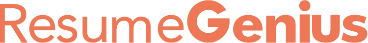 Dear Job Seeker,Our Hybrid resume template blends formal formatting with colorful accents to showcase both your personality and your professionalism.The color in the skills section immediately pulls the hiring manager into your resume. When they see the skills they’re seeking, they’ll read the rest of your qualifications more closely.
The Hybrid resume template works for any job application, but it’s especially useful for creatives who work in marketing or UX design.If you’re still struggling to write your resume, here are some free resources to help you put together a resume that shows employers you’re the right person for the job:·     Free Resume Builder·     How to Write a Resume·     Resume Samples by IndustryOnce you have a great resume, you’ll need to pair it with a convincing cover letter. Luckily, we’ve got you covered there as well. Here are a few resources to help you write a cover letter that gives your application the boost it needs to land you an interview:·     Cover Letter Builder·     How to Write a Cover Letter·     Cover Letter Examples by Industry             Best regards, 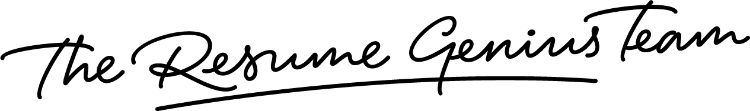 IMPORTANT: To delete the second page, right-click on the page and click “Delete Rows”Dear Job Seeker,Our Hybrid resume template blends formal formatting with colorful accents to showcase both your personality and your professionalism.The color in the skills section immediately pulls the hiring manager into your resume. When they see the skills they’re seeking, they’ll read the rest of your qualifications more closely.
The Hybrid resume template works for any job application, but it’s especially useful for creatives who work in marketing or UX design.If you’re still struggling to write your resume, here are some free resources to help you put together a resume that shows employers you’re the right person for the job:·     Free Resume Builder·     How to Write a Resume·     Resume Samples by IndustryOnce you have a great resume, you’ll need to pair it with a convincing cover letter. Luckily, we’ve got you covered there as well. Here are a few resources to help you write a cover letter that gives your application the boost it needs to land you an interview:·     Cover Letter Builder·     How to Write a Cover Letter·     Cover Letter Examples by Industry             Best regards, IMPORTANT: To delete the second page, right-click on the page and click “Delete Rows”Dear Job Seeker,Our Hybrid resume template blends formal formatting with colorful accents to showcase both your personality and your professionalism.The color in the skills section immediately pulls the hiring manager into your resume. When they see the skills they’re seeking, they’ll read the rest of your qualifications more closely.
The Hybrid resume template works for any job application, but it’s especially useful for creatives who work in marketing or UX design.If you’re still struggling to write your resume, here are some free resources to help you put together a resume that shows employers you’re the right person for the job:·     Free Resume Builder·     How to Write a Resume·     Resume Samples by IndustryOnce you have a great resume, you’ll need to pair it with a convincing cover letter. Luckily, we’ve got you covered there as well. Here are a few resources to help you write a cover letter that gives your application the boost it needs to land you an interview:·     Cover Letter Builder·     How to Write a Cover Letter·     Cover Letter Examples by Industry             Best regards, IMPORTANT: To delete the second page, right-click on the page and click “Delete Rows”Dear Job Seeker,Our Hybrid resume template blends formal formatting with colorful accents to showcase both your personality and your professionalism.The color in the skills section immediately pulls the hiring manager into your resume. When they see the skills they’re seeking, they’ll read the rest of your qualifications more closely.
The Hybrid resume template works for any job application, but it’s especially useful for creatives who work in marketing or UX design.If you’re still struggling to write your resume, here are some free resources to help you put together a resume that shows employers you’re the right person for the job:·     Free Resume Builder·     How to Write a Resume·     Resume Samples by IndustryOnce you have a great resume, you’ll need to pair it with a convincing cover letter. Luckily, we’ve got you covered there as well. Here are a few resources to help you write a cover letter that gives your application the boost it needs to land you an interview:·     Cover Letter Builder·     How to Write a Cover Letter·     Cover Letter Examples by Industry             Best regards, IMPORTANT: To delete the second page, right-click on the page and click “Delete Rows”Dear Job Seeker,Our Hybrid resume template blends formal formatting with colorful accents to showcase both your personality and your professionalism.The color in the skills section immediately pulls the hiring manager into your resume. When they see the skills they’re seeking, they’ll read the rest of your qualifications more closely.
The Hybrid resume template works for any job application, but it’s especially useful for creatives who work in marketing or UX design.If you’re still struggling to write your resume, here are some free resources to help you put together a resume that shows employers you’re the right person for the job:·     Free Resume Builder·     How to Write a Resume·     Resume Samples by IndustryOnce you have a great resume, you’ll need to pair it with a convincing cover letter. Luckily, we’ve got you covered there as well. Here are a few resources to help you write a cover letter that gives your application the boost it needs to land you an interview:·     Cover Letter Builder·     How to Write a Cover Letter·     Cover Letter Examples by Industry             Best regards, IMPORTANT: To delete the second page, right-click on the page and click “Delete Rows”